Grupa „Misie”     26.03.2020.Temat kompleksowy: Zwierzęta na wiejskim podwórkuTemat dnia: Skąd się biorą jajka?- Piosenka na powitanie „Dzień dobry” Dzień dobry, dzień dobry ,wszyscy się witamy (pokazujemy na dzieci)
dzień dobry , dzień dobry, dobry humor mamy (rysujemy palcem uśmiech na twarzy)
dzień dobry , dzień dobry, słońce jasno świeci (pokazujemy słoneczko w górze)
dzień dobry , dzień dobry, pani wita dzieci (pokazujemy na siebie)
dzień dobry , dzień dobry, podaj prawą rękę  (wyciągamy prawą rękę )
dzień dobry , dzień dobry, zaśpiewaj piosenkę (dłoń składamy w mikrofon)
dzień dobry , dzień dobry, jest bardzo wesoła ( kręcimy rękoma młynek)
dzień dobry , dzień dobry, zróbmy wszyscy koło (rysujemy koło)- zestaw ćwiczeń porannych„Koło gimnastyczne” – wykonaj 5 przysiadów, wykonaj 5 skłonów, wykonaj 5 „pajacyków”„Traf do celu” – rzuć piłeczką albo papierową kulką do pojemnika (odległość od dziecka ok. 1m)- 1. „Ptaki i ich jaja”Przyjrzyj się uważnie obrazkom. Odpowiedz na pytania:- kto znosi jaja?- jakie znasz ptaki znoszące jaja?- czym różnią się jaja różnych ptaków?Przeczytaj podpisy do obrazków.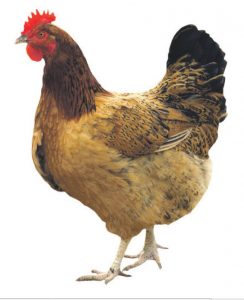 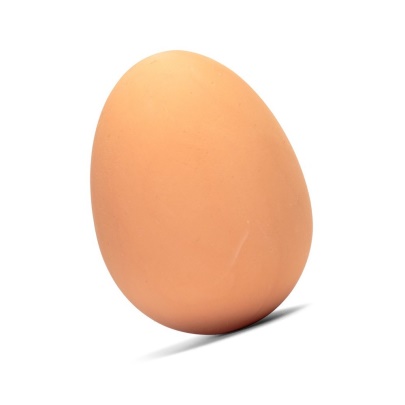 kura               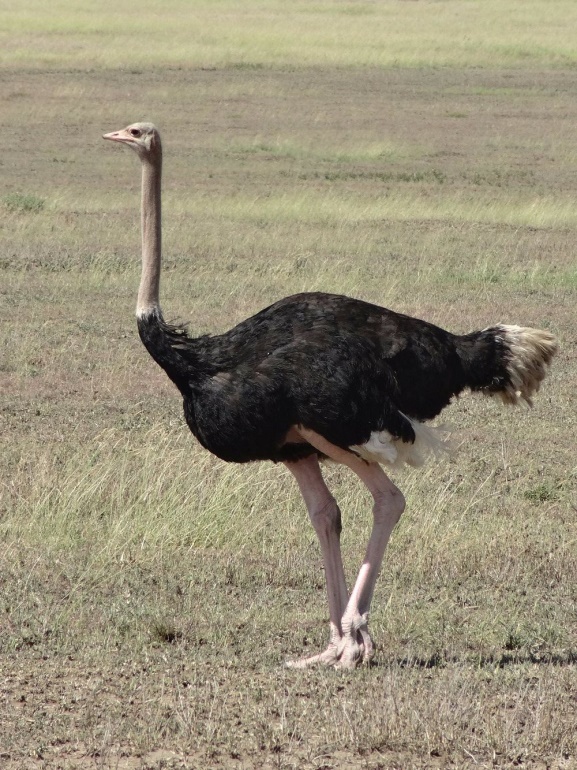 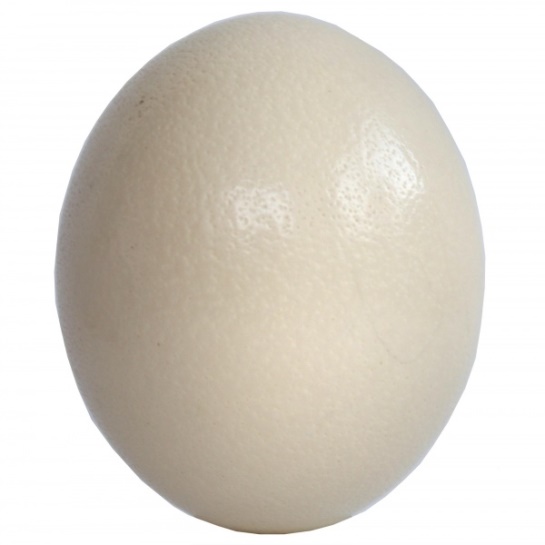 struś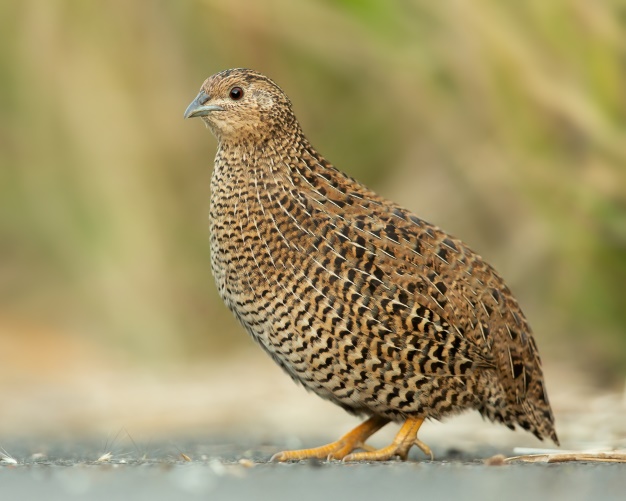 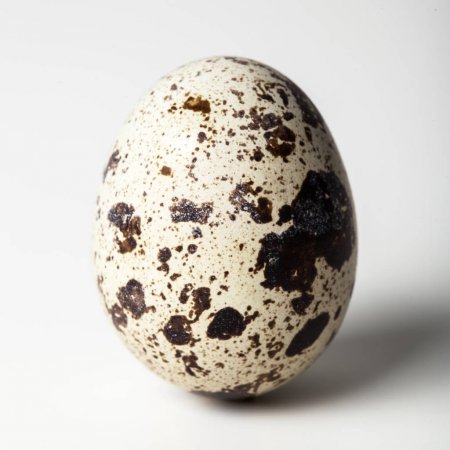 przepiórka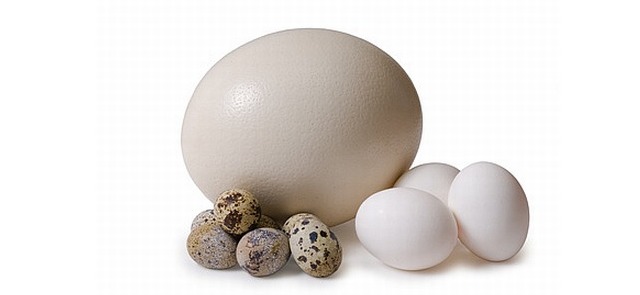               Jajka- wykonaj ćwiczenie KP3.31 – doskonalenie sprawności grafomotorycznej- wykonaj ćwiczenie KP3.32a -  zapoznanie z cyklem życia kury- „Jaja” – poszerzenie wiedzy o jajkach, utrwalenie stosunków przestrzennychObejrzyj obrazek i powiedz  jak zbudowane jest jajo kury 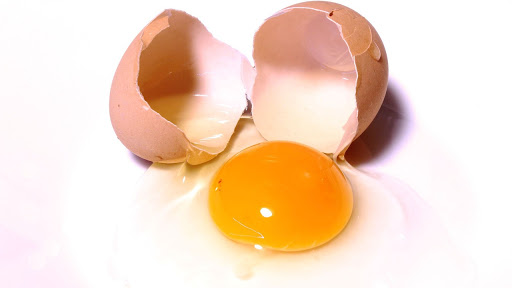 - wykonaj ćwiczenie PK3.32b - utrwalenie stosunków przestrzennych- zestaw ćwiczeń gimnastycznych„W zagrodzie” – dzieci naśladują ruchy i głosy danego zwierzęciaPiesek szczeka: hau, hau, hauKotek miałczy: miau, miau, miauKura gdacze: ko, ko, koKaczka kwacze: kwa, kwa, kwaGąska gęga: gę, gę, gęOwca beczy: be, be, beKoza meczy: me, me, meIndor gulgocze: gul, gul, gulKrowa ryczy: mu, mu, muKonik parska: prr, prr, prrA pies warczy: wrr, wrr, wrr„Koci spacer” – dziecko idzie stopa za stopą po linii ( np. brzegu dywanu)„Pełzające dżdżownice” – dziecko kładzie się na brzuchu i pełznie po linii. To samo wykonuje leżąc na plecach.- zajęcie plastyczne – ozdób sylwetę pisklęcia według własnego pomysłu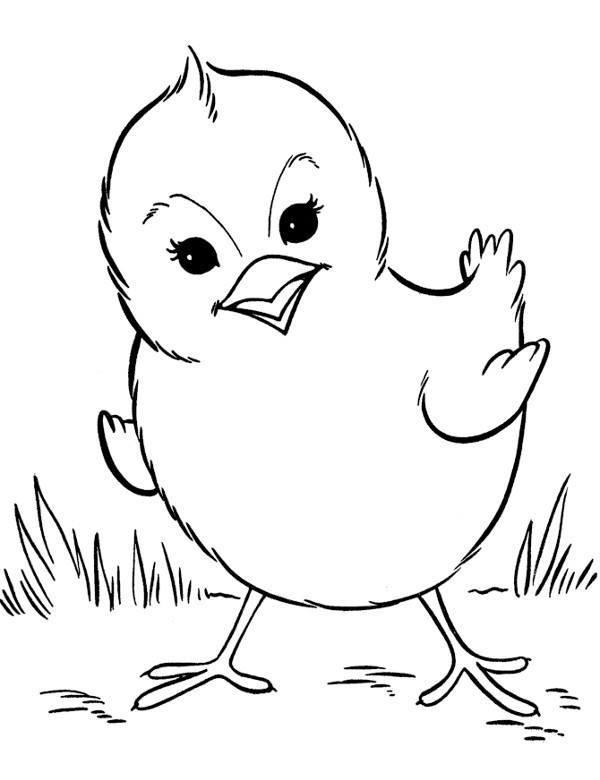 - Karta pracy – doprowadź ptaki do ich gniazd i pokoloruj obrazek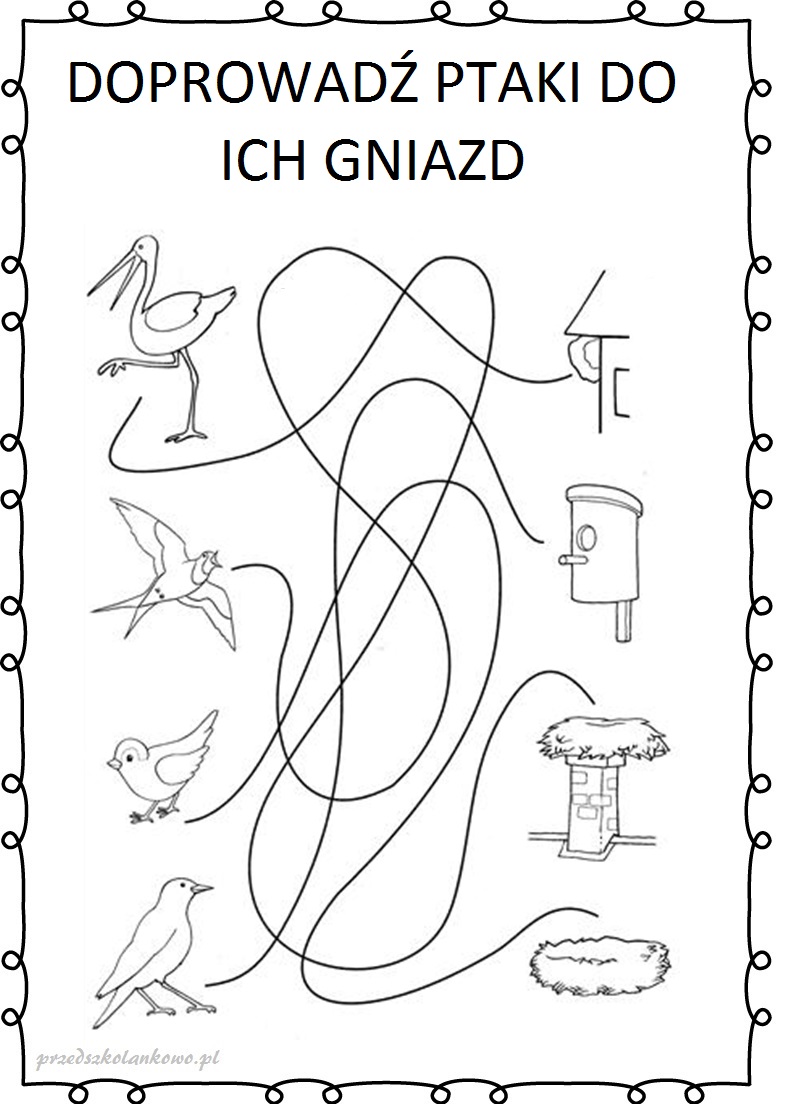 